CHRIST CENTERED COMMUNITY (C3) HOMEWORK 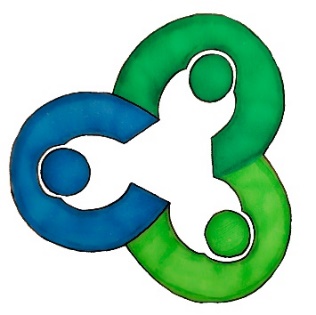 “Edifying the body by embracing the grace of the Spirit to live out the love of the Son in fellowship that glorifies the Father”WARM UP1. What is the most glorious thing you've ever done or accomplished in your life?DIGGING DEEPER2. How would you define the glory of God? 3. The word used for glory in Hebrew is kavod which means heavy or weighty. What does it mean for something to be heavy (not referencing to physical weight)? How does that apply to God?4. Look up the following passages, and write down what they tell you about the glory of God: Psalm 8:1Hab 2:14Isa 6:3Psalm 19:1Isa 60:1-3Rev 21:22-255. Read Leviticus 10:1-3. In this context, burning incense was a form of worship to God. Based on God's reaction, what observations can you make about worship? a) How is worship connected with glory? b) Personally, how do you worship God without giving Him proper glory? 6. Read the following passages and write down all the consequences of not glorifying God:Rom 1:21-28Lev 10:1-3Jer 13:167. What does it mean to glorify God? 8. Read 1 Cor 10:31 and 1 Peter 4:11. How can you apply these two verses to your own life this week to glorify God?